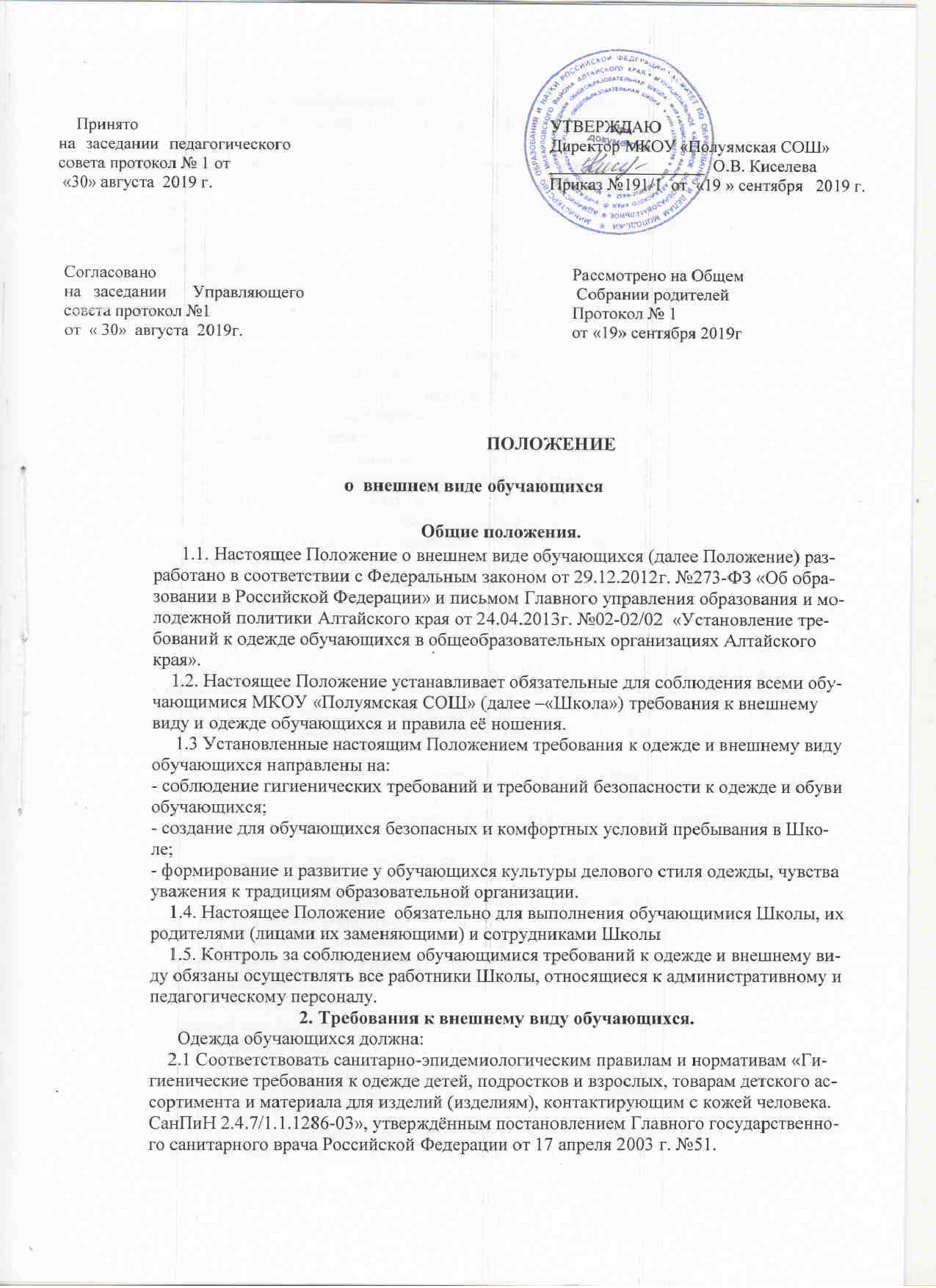   2.2 Соответствовать погодным условиям и месту проведения учебных занятий, температурному режиму в помещении, быть обязательно чистой, свежей, выглаженной.     2.3. Обувь должна соответствовать сезону, быть чистой;      2.4.  Одежда обучающихся может иметь отличительные знаки школы: эмблемы, нашивки.     2.5.  В школе устанавливаются требования к следующим видам одежды обучающихся:    Парадная одежда:Мальчики, юноши -  белая мужская сорочка, белая водолазка, пиджак, брюки (не джинсы) классического покроя темного цвета, туфли. Галстуки и бабочки по желанию. Аккуратная стрижка. Девочки, девушки - однотонная светлая блуза (водолазка) ниже талии, глухо    застегнутая или с небольшим декольте, классическая юбка (длина не выше 10 см.  от колена), брюки классического покроя или сарафан темного цвета, туфли  не  на  высоком  каблуке;  аккуратная  прическа  (уложенные  в косу, хвост или пучок) или стрижка, белые банты.    Повседневная одежда:Мальчики, юноши   -    однотонная   светлая   сорочка   или   водолазка, брюки классического    покроя    темного   цвета, пиджак    в цвет   брюкам, туфли; аккуратная стрижка.   В зимний период во   время низкого  температурного режима разрешается надевать свитер (по необходимости). Девочки, девушки    -   одежда   должна     быть   классического     стиля   или современного строгого покроя: костюм, жилет, юбка (длиной  не  выше  10 см.  от колена), брюки,  сарафан,  блузка  (однотонная,  спокойных  тонов  без надписей  и  рисунков),  водолазка,  туфли  не  на  высоком  каблуке.  В зимний период   во   время   низкого   температурного   режима   разрешается   надевать свитер (по необходимости); аккуратная прическа.     Спортивная одежда:Включает в себя: футболку, спортивные шорты или трико (костюм), спортивная обувь с нескользкой подошвой, не оставляющая черные полосы. Одежда должна соответствовать погоде и месту проведения физкультурных занятий. Для участия в массовых спортивных мероприятиях рекомендуется приобретение головных уборов (кепи, бейсболки и пр.).            Спортивная одежда  предназначена только для уроков физической культуры и на время проведения спортивных праздников, соревнований.            Для занятий на уроках технологии и занятий общественно-полезным трудом-  фартуки, перчатки.     2.6.  Школьная   одежда  может  быть  из  различных  тканей.   Цветовая  гамма школьной одежды: однотонные, спокойные тона, без надписей и рисунков.3. Общие принципы создания внешнего вида.     3.1. Аккуратность и опрятность:•  одежда должна быть обязательно чистой и выглаженной;•  обувь – строгая , гигиеническая (не спортивная) с нескользкой подошвой. Высокий каблук исключён. Допустимая высота каблука для девочек не более 5 см (5-9 класс), не более 7 см (10-11 класс).•  внешний вид должен соответствовать общепринятым в общественормам делового стиля и исключать вызывающие детали (волосы, лицои руки должны быть чистыми и ухоженными, используемые идезодорирующие средства должны иметь легкий и нейтральный запах).     3.2. Сдержанность:•  одно из главных правил делового человека при выборе одежды, обуви,при использовании парфюмерных и косметических средств - сдержанность и умеренность;•  основной стандарт одежды для всех - деловой стиль.     3.3.1. Запрещается использовать для ношения в учебное время следующие варианты одежды               и обуви:спортивная одежда (спортивный костюм или его детали);     одежда для активного отдыха (шорты, толстовки, майки и футболки с символикой и т.п.);     пляжная одежда;     одежда бельевого стиля;мини-юбки (длина юбки выше  10 см от колена);слишком короткие блузки, открывающие часть живота или спины;одежда из кожи (кожзаменителя), плащевой ткани;джинсовая одежда;сильно облегающие (обтягивающие) фигуру брюки, платья, юбки;спортивная обувь;пляжная обувь (шлепанцы и тапочки);массивная обувь на высокой платформе;в одежде и обуви не должны присутствовать очень яркие цвета,блестящие нити и вызывающие экстравагантные детали.    3.3.2. Волосы       •  длинные волосы у девочек должны быть заплетены, средней длины -прибраны заколками;       •  мальчики и юноши должны своевременно стричься (стрижки    классические);      Не рекомендуются экстравагантные стрижки и прически, окрашивание волос      в яркие, неестественные оттенки.    3.4. Маникюр и макияж:           Рекомендован маникюр гигиенический, бесцветный.           Неяркий макияж и маникюр разрешен девушкам  10-11 класса.   3.5. Не рекомендуется:          - использовать в качестве деталей одежды массивные броши, кулоны, кольца, серьги;         -  ношение пирсинга;        - аксессуары с символикой асоциальных неформальных молодежных объединений.4. Права и обязанности обучающихся.     4.1. Обучающиеся имеют право выбирать школьную одежду в соответствии с предложенными вариантами.    4.2.  Обучающиеся обязаны носить повседневную школьную одежду ежедневно.    4.3. Содержать одежду в чистоте, относится к ней бережно, помнить, что внешний вид ученика – это лицо школы.   4.4. Спортивная одежда в дни уроков физической культуры приносится учащимися с собой.   4.5. В дни проведения торжественных линеек, праздников школьники надевают парадную одежду.   4.6. Обучающийся имеет право самостоятельно подбирать рубашки, блузки, аксессуары, к школьному костюму в повседневной жизни.   4.7. Допускается ношение в холодное время года джемперов, свитеров и пуловеров неярких цветов.   4.8.  Обучающиеся  школы обязаны выполнять все пункты данного положения.5. Обязанности родителей.   5.1. Приобрести обучающимся школьную одежду, согласно условиям данного  Положения          до начала учебного года, и делать это по мере необходимости, вплоть до окончания обучающимися школы.   5.2. Контролировать внешний вид учащихся перед выходом в школу в строгом соответствии            с требованиями Положения.    5.3. Выполнять все пункты данного Положения.6. Заключительные положения6.1. Классные руководители в течение учебного дня должны поставить в известность родителей (законных представителей) о случае явки обучающегося без школьной одежды и нарушения настоящего Положения.6.2 Настоящее Положение является приложением к Правилам внутреннего распорядка обучающихся Школы. Несоблюдение обучающимися настоящего Положения является нарушением Правил внутреннего распорядка обучающихся Школы.6.3. За нарушение требований настоящего Положения обучающийся может быть привлечён к дисциплинарной ответственности.7.  Меры дисциплинарного воздействия.    7.1. К обучающимся могут быть применены следующие меры дисциплинарного воздействия:- меры воспитательного характера; -дисциплинарные взыскания (замечание, выговор).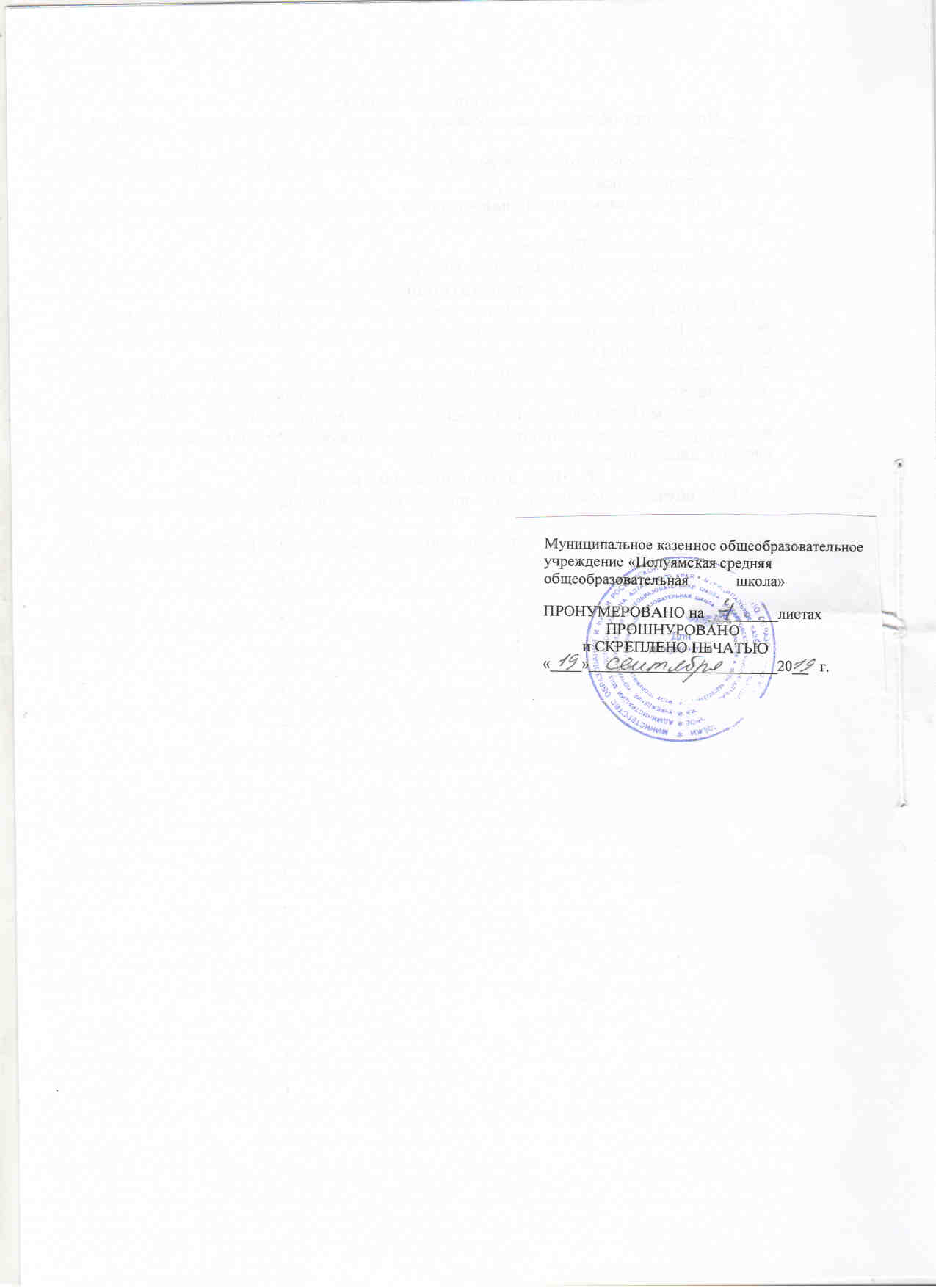 